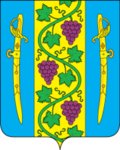 АДМИНИСТРАЦИЯ ВЫШЕСТЕБЛИЕВСКОГОСЕЛЬСКОГО ПОСЕЛЕНИЯ ТЕМРЮКСКОГО РАЙОНАПОСТАНОВЛЕНИЕ      от 27.07.2022                                                                                                         № 154                                                 станица ВышестеблиевскаяОб утверждении Порядка проведения проверки соблюдения запрета, налагаемого на гражданина, замещавшего должность муниципальной службы в администрации Вышестеблиевского сельского поселения Темрюкского района, при заключении им трудового договора или гражданско-правового договора, в течение 2 лет после увольнения с муниципальной службыВ соответствии с частью 6 статьи 12 Федерального закона от 25 декабря 2008 года № 273-ФЗ «О противодействии коррупции», Федеральным законом от 06 октября 2003 года № 131-ФЗ «Об общих принципах организации местного самоуправления в Российской Федерации», Федеральным законом от 02.03.2007 № 25-ФЗ «О муниципальной службе в Российской  Федерации»,     Трудовым кодексом       Российской      Федерации, п о с т а н о в л я ю:1.Утвердить Порядок  проведения проверки соблюдения запрета, налагаемого на гражданина, замещавшего должность муниципальной службы в администрации Вышестеблиевского сельского поселения Темрюкского района, при заключении им трудового договора или гражданско-правового договора, в течение 2 лет после увольнения с муниципальной службы, согласно приложению к настоящему постановлению.2. Общему отделу (Бедакова) опубликовать данное постановление в периодическом печатном издании газете Темрюкского района «Тамань», опубликовать (разместить) на официальном сайте муниципального образования Темрюкский район в информационно-телекоммуникационной сети «Интернет» и на официальном сайте администрации Вышестеблиевского сельского поселения Темрюкского района.3.Контроль за исполнением настоящего постановления оставляю за собой. 4.Настоящее решение вступает в силу со дня опубликования. Исполняющий обязанности главыВышестеблиевского сельскогопоселения Темрюкского района                                                        Н.Д.Шевченко                                                                         Приложение                                                                         к постановлению администрации                                                                         Вышестеблиевского сельского                                                                         поселения Темрюкского района                                                                         от 27.07. 2022 №154Порядок  проведения проверки соблюдения запрета, налагаемого на гражданина, замещавшего должность муниципальной службы в администрации Вышестеблиевского сельского поселения Темрюкского района, при заключении им трудового договора или гражданско-правового договора, в течение 2 лет после увольнения с муниципальной службыОбщие положения1.1. Настоящий Порядок разработан в соответствии с частью 6 статьи 12 Федерального закона от 25 декабря 2008 года № 273-ФЗ «О противодействии коррупции», частью 4 статьи 14 Федерального закона  от 02 марта 2007 № 25-ФЗ «О муниципальной службе в Российской Федерации», частью 4  статьи 12 Закона Краснодарского края от 8 июля 2007 года № 1244 «О муниципальной службе в Краснодарском крае»,  статьей 64.1 Трудового кодекса  Российской Федерации и определяет организацию проведения проверки соблюдения гражданином, замещавшим должность муниципальной службы в администрации Вышестеблиевского сельского поселения Темрюкского района (далее – администрация), включенную в перечень должностей муниципальной службы администрации Вышестеблиевского сельского поселения Темрюкского района, замещение которых связано с коррупционными рисками (далее – перечень), утвержденный нормативным правовым актом администрации, запрета в течении двух лет после увольнения с муниципальной службы замещать на условиях трудового договора должности в организации и (или) выполнять в данной организации работы (оказывать данной организации услуги) в течении месяца стоимостью более ста тысяч рублей на условиях гражданско-правового договора (гражданско-правовых договоров). Если отдельные функции муниципального (административного) управления данной организацией входили в должностные обязанности муниципального служащего, без согласия соответствующей комиссии по соблюдению требований к служебному поведению муниципальных служащих администрации Вышестеблиевского сельского поселения Темрюкского района и урегулирования конфликта интересов (далее – проверка, комиссия). 1.2. Целью проведения проверки является соблюдение гражданином, указанным в пункте 1.1. раздела Порядка, запрета на замещение на условиях трудового договора должности в организации и (или) на выполнение в данной организации работ (оказание данной организации услуг) на условиях, предусмотренных федеральными законами, если отдельные функции муниципального (административного) управления данной организацией входили в должностные обязанности муниципального служащего, и соблюдение условий заключения трудового договора или соблюдение условий заключения гражданско-правового договора с таким гражданином (далее -  гражданин).1.3. Проверка граждан, предусмотренных пунктом 1.1. раздела 1 Порядка, осуществляется общим отделом администрации один раз в квартал до истечения 2 лет с момента увольнения с муниципальной службы (далее – отчетный период).1.4. Поступившее в соответствии с частью 4 статьи 12 Федерального закона от 25 декабря 2008 года № 273 – ФЗ «О противодествии коррупции» и статьей 64.1 Трудового кодекса Российской Федерации в администрацию уведомление коммерческой или некоммерческой организации о заключении с гражданином, указанным в пункте 1.1. раздела Порядка, трудового или гражданско-трудового договора на выполнение работ (оказание услуг), если отдельные функции муниципального управления данной организацией входили в его должностные (служебные)  обязанности, исполняемые во время замещения должности муниципальной службы в администрации, при условии,  что указанному гражданину ранее было отказано во вступление в трудовые и гражданско-правовые отношения с указанной организацией или что вопрос о даче согласия такому гражданину на замещение им должности в коммерческой или некоммерческой организации либо на выполнение им работы на условиях гражданско-правового договора в коммерческой или некоммерческой организации комиссией не рассматривался, подлежит рассмотрению комиссией.Информация от иных источников о заключении с гражданином, указанным в пункте 1.э1. раздела 1 Порядка, трудового или гражданско-правового договора, если отдельные функции муниципального (административного)управления данной организацией входили в его должностные (служебные) обязанности, исполняемые во время замещения должности муниципальной службы в администрации, в случае отсутствия об этом уведомления коммерческой или некоммерческой организации, представленного в соответствии с частью 4 статьи 12 Федерального закона от 25 декабря 2008 года № 273 – ФЗ «О противодействии коррупции» с статьей 64.1 Трудового кодекса Российской Федерации, подлежит рассмотрению комиссией.   Порядок проведения комиссии2.1. Для установления факта заключения гражданином, указанным в пункте 1.1. раздела 1 Порядка, Трудового договора или договора гражданско-правового характера, в случае, когда информация об этом отсутствует, общим отделом администрации за подписью главы Вышестеблиевского сельского поселения в течение 10 рабочих дней после истечения отчетного периода, установленного в пункте 1.3. раздела 1 Порядка, после увольнения с муниципальной службы, направляется запрос в органы прокуратуры, уполномоченные федеральные органы в рамках действующего законодательства.В запросе указывается фамилия, имя, отчество и дата рождения гражданина, замещаемая должность муниципальной службы на момент увольнения, страховой номер индивидуального лицевого счета, идентификационный номер налогоплательщика.2.2.Поступлении ответа на запрос, предусмотренный пунктом 2.1 раздела 2 Порядка, а также сведений от иных источников от организации, заключившей с гражданином трудовой договор или договор гражданско-правового характера, общий отдел в течении 3 рабочих дней с момента поступления ответа направляет запрос работодателю о даче заключения с гражданином трудового договора (гражданско-правового договора), а также о представлении информации о должностных обязанностях, исполняемых по должности, занимаемой гражданином (основных направлений поручаемой работы).В Случае заключения с гражданином договора гражданско-правового характера дополнительно запрашивается информация о стоимости выполняемых по договору работ (оказываемых услуг).2.3. Итоги проверки представляются представителю нанимателя (работодателю) в течении 7 рабочих дней с момента получения ответа на запрос, предусмотренный пунктом 2.1 Порядка.2.4.В случае если по результатам проверки установлен факт заключения гражданином трудового договора или договора гражданско-правового характера, если отдельные функции муниципального (административного) управления данной организацией входили в его должностные (служебные) обязанности, исполняемые во время замещения должности муниципальной службы в органе местного самоуправления, а информация по данному факту в орган местного самоуправления не поступала, информация с материалами проверки в отношении гражданина передается на рассмотрение комиссии, а в отношении работодателя направляется в органы прокуратуры.2.5.Применение мер прокурорского реагирования к указанным гражданам не является основанием для прекращения в отношении них проверок, предусмотренных пунктом 1.3 раздела 1 Порядка. 3.Заключительные положения3.1 Дисциплинарные взыскания применяются не позднее шести месяцев со дня поступления информации о совершении муниципальным служащим коррупционного правонарушения, не считая периодов временной нетрудоспособности муниципального служащего, нахождения его в отпуске, и не позднее трех лет со дня совершения им коррупционного правонарушения. В указанные сроки не включается время производства по уголовному делу.3.2. Проведение проверки осуществляется с учетом соблюдения требований законодательства Российской Федерации о персональных данных.3.3. Материалы проверки хранятся в общем отделе в течении 3 лет со дня её окончания, после чего передаются в архив. Начальник общего отдела                                                                      Л.Н.Бедакова